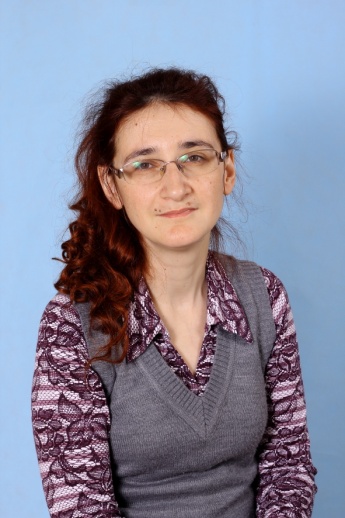 Зяблова Екатерина Валентиновна   Воспитатель Образование – высшееЗакончила: Педагогическое училище  № 1  по специальности  преподавание в начальных классах общеобразовательной  школы, по квалификации «Учитель начальных классов».  В 1992 году, получила диплом  СТ № 240397.Дополнительное образованиеИшимский государственный педагогический институт  имени  П.П. Ершова по специальности: «Педагогика и методика  начального образования», присуждена  квалификация «учитель».  В1998 году, получен  диплом  АВС 0669697.Тюменский областной государственный институт  развития регионального образования по специальности  « Педагогика и психология»,по квалификации педагог- психолог.   В 2003 году, получила диплом о профессиональной  переподготовке   ПП № 402302.Высшая квалификационная категория (2015г.), Педагогический стаж работы 20 лет. Повышение квалификации – 2017г.  Почетная грамота Тюменской городской Думы, 2015г. Творческое направление в работе «Развитие творческих способностей детей дошкольного возраста через  изобразительную деятельность» С 2010-2012 обобщение педагогического опыта на тему «Развитие творческих способностей детей дошкольного возраста через изобразительную деятельность» С 2013 – 2015 года  обобщениепедагогического опыта на тему:«Развитие творческих способностей детей дошкольного возраста через изобразительную деятельность путем создания коллективных работ»С  2009 года веду платную образовательную услугу обучение грамоте  чтению «По дороге к Азбуке» с детьми старшего возраста.Статья по теме: Развитие творческих способностей детей в дошкольном возрасте Опубликовано 23.11.2013  Публикация содержит материал, позволяющий определить условия, способы и оптимальные сроки развития творческих способностей детей Развитие творческих способностей детей дошкольного возраста. Влияние театрализованных игр на развитие творческих способностей дошкольников....Ежегодное участие в смотрах-конкурсах детского сада:«Готовность д/сада к учебному году (сентябрь); «Зимний участок»(декабрь»); «Игровой участок летом»(июнь)Тематические: «Уголок здоровья» (октябрь); «Детский сад ишкола»;  «Уголок книги»;  дидактический материал для игр; «Центр детского творчества». Выставки детских работ: «Сказочный зимний лес»); «Разноцветная посуда»;  весенняя выставка «Мы рады прилёту птиц»( рисунок + аппликация + оригами),  «Здравствуй Золотая осень», «Чудеса в огороде», «Новогодняя елочка», «Самодельная ёлочная игрушка», «Ожившие Овощи»Награды Благодарственное письмо от областного геронтологического центра за участие в акции «Мы вас любим!», посвященной празднованию Международного дня пожилых людей. 2013  – 2017 гг. Грамота детского сада за спортивные достижения в спартакиаде среди воспитателей детских садов микрорайона «Тура» 2013 г.Диплом 2 степени ТОС микрорайона «Тура» за участие в 6 конкурсе «Таланты Туры». 2013 – 2017 гг.Благодарственное письмо от регионального комитета партии «Единая Россия» за активную гражданскую позицию и участие в торжественном шествии, посвященном дню «Великой Победы». 2014 г. Благодарственное письмо детского сада за сотрудничество с социумом микрорайона «Тура». 2014 г.Благодарственное письмо от МАОУ ИМЦ за сотрудничество в проведении флешмоба на городском выпускном «До свидания детский сад». 2014г.Диплом Департамента культуры Администрации города Тюмени  МАУК               «Централизованная городская библиотечная система»  участника городского конкурса               летнего чтения «КНИЖНОЕ ЭКО – ЛЕТО»